What is Arise Together in Christ?	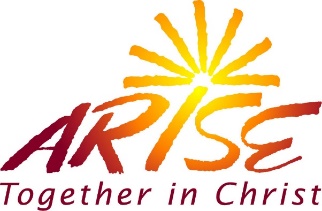 Personal Invitation	   An invitation for you to encounter Christ in new waysAn invitation to experience Jesus personally in Scripture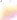 An invitation to experience Jesus in yourself and in others through Small Faith Sharing Groups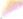 An invitation to enter into personal Prayer and deepen your prayer life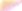 An invitation to reinvigorate your faith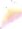 An invitation to come back alive in your faith with a new sense of discipleship mission.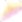 An invitation to recognize the empowerment of the Holy Spirit Again and anew,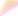 An invitation to allow the Holy Spirit to be the center of your daily living. An invitation to Arise Together in Christ with others in our Faith Communities and throughout the Diocese.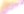 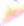 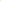 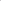 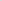 FAITH SHARING - Where does the practice of Faith Sharing come from?Rooted in the old Christian Practice of Lectio Divina, Divine Reading or reading under the eyes of God until your heart is touched or moved.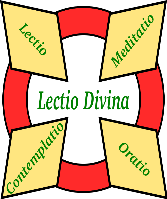 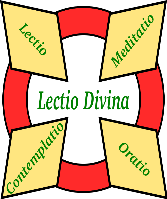 Lectio Divina is not a process of acquiring knowledge (although it may be one of its fruits)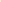 Lectio Divina is primarily about encountering God, listening to Gods word and surrendering to it.Faith Sharing takes lectio and brings it one step further, which is sharing the fruits of the Divine reading with othersTHE BASIC STEPS OF FAITH SHARINGAlways begins with PrayerWe invite God to come into our heartsWe open our minds, hearts and souls to receive the Word or the message of our divine reading We read or listen to the text.          	We let God speak to us in silenceWe "notice' the words or phrases that touch our heart, stir something within us, challenge us or correct us.We ask ourselves: how is my fife touched or moved by this Scripture passage?Is there an invitation for me here?We share what we have heard in our hearts.We commit to some action Individually or as a groupIt is important that at the end of the session we ask ourselves: "What is God calling me (us) to? How can I respond?We pray together for God's continuous guidance in our life.Important distinctions of Faith Sharing (what it is and what it is not)What Faith Sharing is:Rooted in the belief that God is always present and active in my life.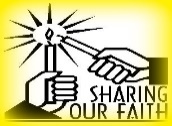 Faith sharing invites me to articulate this presence and action of God.How am I experiencing Gods presence at this moment?What is my image of God/Jesus in this Scripture passage?How am I challenged to see God’s presence and action in my daily lifeSharing how I was touched, called or challenged by the Scripture passage.What word or phrase spoke to my heart?How did I understand the Scripture passage in a new way?How did I feel personally called or challenged by God’s word?Sometimes the fruit of our prayer may be questions without answers.Am I being moved to ask the group to pray for me? What Faith sharing is not: 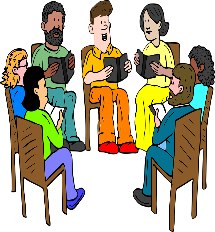 A Scripture study or discussionA Show and tell of how much I know about Scripture or theologyA time to resolve my problems or the problems of othersA time to tell my whole storyA time to preach to the groupA time to complainA time to debateFAITH SHARING VERSES DISCUSSION Faith Sharing refers to shared reflection on the action of God in one’s life experience as related to specific Scripture passages. Faith Sharing is not necessarily discussion, problem solving or Scripture study.The Purpose of Faith sharing is actually to personally encounter Christ. FAITH SHARING: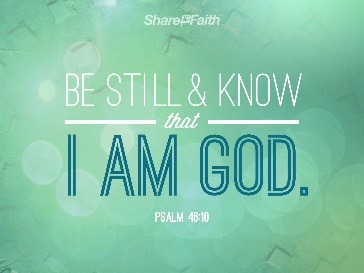 Participants talk about their lived experiencesSubjective and personalNo advice or suggestionsConcern for affirming membersRelationship orientedResponse of acceptanceBecome personal and moves to depth issuesDISCUSSION:Talks centers around ideas and opinionsObjective and impersonalOffers answers and attempts to fix thingsConcern for correctness and accuracyTask orientedResponse of analysisStays “out there,” inconsequential issuesHelpful tips for effective Faith SharingConfidentiality must be maintained. Start and end on time.Focus on FAITH SHARING